, IngenieraAlejandra Lascano, Mg.	COORDINADOR- CADMEPresente. –Yo, , en calidad de Representante de la Empresa  , con RUC N° , ubicada en , hago extensiva la presente solicitud para la “Evaluación de la Conformidad” del automotor o empresa que a continuación describo y su respectiva normativa:Normas y reglamentos de referencia para la evaluación de la conformidad requerida:Especificaciones del Chasis:Especificaciones de la carrocería: Tipo de servicio y modalidad:              Datos del propietario y operadora:Especificaciones exclusivo para NTE INEN 2664:Fecha propuesta para la ejecución de visitas:REQUERIMIENTOS SEGÚN SEA EL CASO:Para la evaluación de la conformidad de prototipos se debe entregar la documentación solicitada según la Ficha de Recepción de Documentación proporcionada por el Organismo de inspección.NOTA1: Aplica para el caso a)*La documentación será entregada adjunto a la solicitud de manera impresa y/o digital en formato PDF.*Los documentos serán verificados por la entidad designada, en caso de encontrarse alteraciones en la documentación presentada se rechazará la solicitud.*El solicitante deberá enviar la solicitud y la información adjunta con un tiempo de por lo menos tres (3) días laborables de anticipación a la fecha propuesta de evaluación de la conformidad. Para la evaluación de conformidad de la Norma Técnica Ecuatoriana NTE INEN 2664 se debe enviar adjunto a la solicitud la siguiente información en el orden especificado: Ficha técnica: Fabricantes de carrocerías metálicas para vehículos de transporte de pasajeros, ficha técnica disponible en el portal web de la ANTCopia del documento de representación de la empresa;Copia de la cedula y papeleta de votación del representante legal;Copia del Registro Único de Contribuyentes (RUC);Copia del permiso de bomberos;Copia del permiso de funcionamiento municipal;Copia del permiso de funcionamiento ambiental;Descripción del personal administrativo y técnico (organigrama de funciones);Certificados de calificación del personal operativo (técnicos, soldadores, etc.);Nómina del personal administrativo y de planta, contratos legalizados ante el Ministerio de Relaciones Laborales con su registro de afiliación al IESS.NOTA2: Aplica para el caso b)*La documentación será entregada adjunto a la solicitud de manera impresa y/o digital en formato PDF.*Los documentos serán verificados por la entidad designada, en caso de encontrarse alteraciones en la documentación presentada se rechazará la solicitud.*El solicitante deberá enviar la solicitud y la información adjunta con un tiempo de por lo menos tres (3) días laborables de anticipación a la fecha propuesta de evaluación de la conformidad. Para la evaluación de conformidad de unidades usadas se debe enviar adjunto a la solicitud la siguiente información en el orden especificado: Copia del título habilitante para prestar el servicio de transporte terrestre vigenteCopia de matrícula del vehículoCopia de la cedulaNOTA3: Aplica para el caso c)*El día de evaluación de la unidad deberá presentar la documentación adjunta a la solicitud de manera impresa.DERECHOS Y RESPONSABILIDADES DEL SOLICITANTE:Toda persona en general sin distinción tiene el derecho de presentar una solicitud de verificación de la conformidad de productos, siempre que la misma se encuentre dentro del alcance del CADME.El CADME no se responsabiliza de los datos erróneos ingresados o proporcionados en la solicitud sea por medio físico o digital; la empresa y/o solicitante está en la obligación de verificar la veracidad de la información previo al envió de la solicitud.El solicitante debe garantizar que el producto es preparado adecuadamente para la EVALUACION DE LA CONFORMIDAD. Todas las partes interesadas que intervengan en el proceso tienen derecho a objetar o apelar las decisiones de EVALUACION DE LA CONFORMIDAD tomadas durante el proceso de evaluación, atendiéndose a lo establecido en “Tratamiento de Apelaciones y Quejas” CADME - PROC 3.4.2 que se encuentra disponible en la cartelera del centro y disponibles en el siguiente link: http://ficm.uta.edu.ec/v3.2/servicios.htmlEl solicitante debe realizar los arreglos necesarios para conducir el proceso de evaluación (inspección), facilitando el acceso para el análisis de la documentación, registros e informes, áreas y personal para los propósitos de inspección.El solicitante debe asegurar que ningún DOCUMENTACION, CERTIFICADO, INFORME o parte de éstos sea usado de manera engañosa o fraudulenta que conduzca al CADME a su descredito.El CADME no realiza subcontratación a otros Organismos de Inspección para cumplir con actividades de inspección que intervengan en el proceso de EVALUACION DE LA CONFORMIDAD.  El solicitante debe conocer y cumplir los requisitos de reglamentos y normas para el tipo de producto que solicita la EVALUACION DE LA CONFORMIDA.El solicitante debe cancelar los valores correspondientes a la EVALUACION DE LA CONFORMIDAD, para tener derecho a recibir los resultados del proceso de EVALUACION DE LA CONFORMIDAD.El solicitante o cliente debe informar de cualquier cambio que pueda afectar el alcance de EVALUACION DE LA CONFORMIDAD concedida por el CADME.La información proporcionada por el solicitante y generada en el proceso de EVALUACION DE LA CONFORMIDAD el OI es manejado bajo el DOC 2.2.1-2. ACTA DE DECLARACIÓN DE IMPARCIALIDAD.Documentos disponibles en el siguiente link: http://ficm.uta.edu.ec/v3.2/servicios.htmlDeclaro, además, que conozco y estoy de acuerdo en cumplir los requisitos y responsabilidades vinculados al proceso de evaluación de la conformidad especificados en la solicitud presente, y que proporcionaré toda la información y condiciones necesaria para el desarrollo de la verificación.Por la favorable acogida, anticipo mi gratitud.Atentamente:………………………………Cargo: C.I                   E-mail                    CENTRO DE 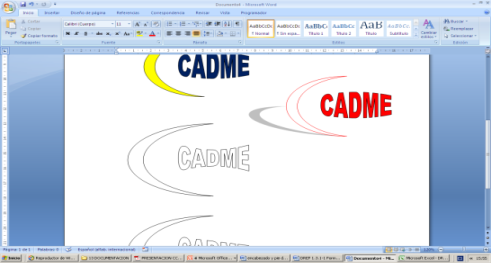 APOYO ALDESARROLLOMETALMECANICO SOLICITUD DE EVALUACIÓN DE CONFORMIDADREG 2.1.2 -6CENTRO DE APOYO ALDESARROLLOMETALMECANICO SOLICITUD DE EVALUACIÓN DE CONFORMIDADVERSION: 05CENTRO DE APOYO ALDESARROLLOMETALMECANICO SOLICITUD DE EVALUACIÓN DE CONFORMIDADRECEPCIÓN Y NEGOCIACIÓNMarca: VIN chasis:                   Modelo:               Serie Motor: Año Modelo: Marca: Orden de Producción: Modelo unidad: Número de asientos:           Año-modelo carrocería:     Estado:               Propietario: C.I: Operadora: RUC Operadora: Provincia de Matriculación:    Disco: Nombres y apellidos Gerente: Tipo Bus que construye o que va con construir la empresa:  Nombres y apellidos Ingeniero a cargo de Planta: Puesto que ocupa: Teléfono/Mail: Visita 1:     ,     Hora: Visita 2:     ,     Hora:     Visita 3:     ,     Hora:       